                                                       du dimanche 15 au dimanche 22 Janvier 2017                                           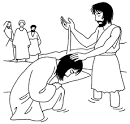 Dans nos            Assemblées                                                            à      Saint    Bruno     www.saintbruno.net_________________________________________________________________________________________Dimanche 15 Janvier 2017 – 2ème DIMANCHE ORDINAIRE A VOS AGENDASPermanences : permanence au 43 av. Edouard Herriot chaque lundi et jeudi de 17h à 19h. On peut appeler le 06 03 49 42 75 ou le 03 25 82 02 10.Mardi 24 janvier : 9h 30 ménage de l’église.Jeudi 26 janvier : 18h 30 chapelet mensuel à la chapelle de Saint Bruno ; intention du mois : pour la vie.Chaque mardi : de 19h 30 à 20h 45 environ, assemblée de prière du Groupe de prière « Louange de Gloire », à la chapelle de St Bruno. VIE PAROISSIALE & « EVENEMENTS »Lundi 6 février 20h : marche de Pâques.  Une réunion à noter dès maintenant.  St. Bruno est cette année le point  de départ de la marche de Pâques. Un « EVENEMENT » chaque année. Belle, nombreuse, joyeuse et profonde et vivante participation d’un grand nombre de marcheurs : familles, jeunes et adultes. C’est une joie et notre fierté, à St Bruno d’être appelé à nous mettre au service de ce projet.  Présentation et constitution d’une équipe sur la paroisse St Bruno avec l’aide de l’ensemble paroissial de St André est programmée. dans une salle de St Bruno. Toutes les bonnes volontés seront bienvenues. François BLEUZE 53 bis Bd Jules GUESDE, 10000 TROYES, 03 25 49 08 33 – 06 75 96 71 84 (plus d’infos dans la feuille de dimanche prochain).Dimanche 12 février : à retenir ès maintenant le repas choucroute à Saint Bruno. Temps d’amitié et de convivialité. Nous sommes très reconnaissant à l’équipe qui en prend en charge l’organisation : Merci à tous ses membres… Dimanche 29 janvierCollecte pour le chauffage de l’église……à l’issue de la messe (et pour la paroisse pendant la messe). « Je saisis l’occasion de cette collecte pour remercier en votre nom à tous la disponibilité et les compétences mises en œuvres de deux personnes de notre paroisse : Jean-Claude et Robert. Sachez que sans eux qui allument et entretiennent la chaudière et le système de ventilation anciens, nous ne pourrions pas les faire fonctionner. C’est leur maintenance fiable reconnue par les services de sécurité qui nous permet de chauffer l’église, en peu de temps et avec efficacité. Nous avons chaud à St Bruno. Cela a un coût : MERCI DE VOTRE CONTRIBUTION » ND.Groupe biblique : Le Père Roger Kéïmba et moi-même proposons un rendez-vous biblique chaque semaine sur les textes du dimanche. Vous êtes intéressés ! Merci de donner votre nom et de nous dire le jour et l’heure vous convenant le mieux (contact ci-dessous en pieds de page). EN DIOCESE & AGGLO EN JANVIERMardi 24 janvier : célébration eucharistique de la fête de Saint François de Sales à 7h 45 au Monastère de la Visitation ; présidée par notre Evêque..Dimanche 15 : 103ème Journée Mondiale du Migrant et du Réfugié. Thème : « Mineurs migrants, vulnérables et sans voix ». Consulter le site diocésain : appels et suggestions de notre évêque et dossier d’animation. Exemples de ce que l’on peut faire et liens numérique pour dossier : http://migrations.catholique.fr/index.php?ID=1058086Pour OFFRIR L’HOSPITALITÉ et plus…Lundi 16 : Dernière rencontre du cycle Unité et diversité : Approche des différentes Eglises chrétiennes : « Les Eglises évangéliques » avec Monsieur Pierre Huot, pasteur de l’« Assemblée de Dieu » à Romilly-sur-Seine, à Troyes, Notre-Dame en l’Isle, de 18h30 à 20h30  Participation : 6€  cdf@catholique-troyes.cef.frMardi 17 : Mardi de désert : Les femmes du diocèse de Troyes sont invitées à vivre une journée  au monastère Notre-Dame de la Sainte Espérance à Mesnil-Saint-Loup, de 9h30 à 15h00 : Accueil, enseignement, messe, office, repas froid apporté par chacune, adoration, confession  promenade…Journée vécue en silence pour favoriser l’Abandon et la Rencontre avec le Seigneur. Inscription avant le vendredi 13 janvier : 03 25 43 85 36, mpdubreuil@free.fr Participation suggérée : 10 eurosDu 18 au 24 : Semaine de prière pour l’unité des chrétiens.Thème : « Nous réconcilier. L'amour du Christ nous y presse». Rencontres proposées pour vivre cette semaine :En prélude à la Semaine de Prière : Célébrations orthodoxes, Chapelle Saint-Jean Baptiste,  rue des Cumines à Troyes : - Samedi 14 : Office de bénédiction des eaux, à 18h00- Dimanche 15 : Divine liturgie,  à 10h30.Des célébrations œcuméniques à Bar-sur-Aube,  Ossey-les-Trois Maisons, Salle polyvalente, à 20h00, à Arcis-sur-Aube et le Mercredi 25 : à Troyes, Temple de l’Eglise protestante unie, 1 quai des Comtes de Champagne,  à 20h00Samedi 21 janvier : Atelier CYCLOSHOW mère & fille 9h 45 à 16h 45 (ou le 4 mars) salle paroissiale 43 av. E. Herriot à Troyes – « à la découverte du langage secret de mon corps ». Animatrice Mme Frédérique Pioche, 18 rue du clos Balduc 10800 St Julien les Villas ; tél : 06 44 02 03 89. Pour les jeunes-filles accompagnées de leur maman associée à la démarche de formation : découverte du cycle menstruel, des règles et de la fertilité. Tracts et bul-letins d’inscription à votre disposition. WWW.cycloshow.fr. EDITONous sommes les marcheurs de l’Evangile. Les appels du pape François, de notre évêque, de l’Eglise en ce dimanche des migrants sont en réalité les appels du Seigneur lui-même qui a pris la route des hommes. Elle commença avec sa famille en migration vers l’Egypte afin d’échapper à la violence et à la mort. Le Christ nous montre au bord de la route les migrants pour qui tout semble perdu, les personnes isolées dans une société de solitude et les conversions et convictions nouvelles auxquelles nous devons consentir pour que nos sociétés d’opulence pour certains, de solitude pour beaucoup, progressent en solidarité et fraternité avec la force d’interpellation et la grâce de l’Evangile. On ne saurait donc se contenter d’une prière universelle. Regardons à nouveau nos petits personnages de crèche d’une trentaine de cm. Ils sont sur leur étagère à l’église. Ils nous représentent maintenant sorti de la crèche, en route, marchant dans la confiance de la foi et l’espérance, aimant et fraternel. Je n’en vois pas un seul isolé des autres en effet. Père Nicolas Derrey        Journée mondiale des migrants et des réfugiés                                         Certaines formes d’indifférence3. Il est certain que l’attitude de l’indifférent, de celui qui ferme le cœur pour ne pas prendre en considération les autres, de celui qui ferme les yeux pour ne pas voir ce qui l’entoure ou qui s’esquive pour ne pas être touché par les problèmes des autres, caractérise une typologie humaine assez répandue et présente à chaque époque de l’histoire. Cependant, de nos jours, cela a dépassé nettement le domaine individuel pour prendre une dimension globale et produire ce phénomène de la « globalisation de l’indifférence ».La première forme d’indifférence dans la société humaine est l’indifférence envers Dieu, dont procède l’indifférence envers le prochain et envers la création. Et ceci est l’un des graves effets d’un faux humanisme et d’un matérialisme pratique, combinés à une pensée relativiste et nihiliste. L’homme pense être l’auteur de lui-même, de sa propre vie et de la société ; il se sent autosuffisant, et il cherche non seulement à se substituer à Dieu, mais à le faire disparaître complètement ; par conséquent, il pense ne rien devoir à personne, excepté à lui-même, et il prétend avoir seulement des droits [4]. Contre cette auto-compréhension erronée de la personne, Benoît XVI rappelait que ni l’homme ni son développement sont capables de se donner à soi-même leur propre signification ultime [5]. (…)L’indifférence envers le prochain prend différents visages. (…) Malheureusement, nous devons constater que l’augmentation des informations, propre à notre époque, ne signifie pas, en soi, une augmentation d’attention aux problèmes, si elle n’est pas accompagnée d’une ouverture des consciences dans un sens solidaire [7]. Bien plus, elle peut entraîner une certaine saturation qui anesthésie et, dans une certaine mesure, relativise la gravité des problèmes. « Certains se satisfont simplement en accusant les pauvres et les pays pauvres de leurs maux, avec des généralisations indues, et prétendent trouver la solution dans une “éducation” qui les rassure et les transforme en êtres apprivoisés et inoffensifs. Cela devient encore plus irritant si ceux qui sont exclus voient croître ce cancer social qui est la corruption profondément enracinée dans de nombreux pays – dans les gouvernements, dans l’entreprise et dans les institutions – quelle que soit l’idéologie politique des gouvernants» [8] (…).Presque sans nous en apercevoir, nous sommes devenus incapables d’éprouver de la compassion pour les autres, pour leurs drames ; prendre soin d’eux ne nous intéresse pas, comme si ce qui leur arrive était d’une responsabilité extérieure à nous, qui ne nous revient pas [9]. « Quand nous allons bien et nous prenons nos aises, nous oublions sûrement de penser aux autres (ce que Dieu le Père ne fait jamais), nous ne nous intéressons plus à leurs problèmes, à leurs souffrances et aux injustices qu’ils subissent… Alors notre cœur tombe dans l’indifférence : alors que je vais relativement bien et que tout me réussit, j’oublie ceux qui ne vont pas bien » [10].Dans ces cas, et dans d’autres, l’indifférence provoque surtout une fermeture et un désengagement, et finit ainsi par contribuer à l’absence de paix avec Dieu, avec le prochain et avec la création.                                                         Extraits du message du Pape François